DESARROLLO DE LA INICIATIVA CRONOGRAMA DE ACTIVIDADES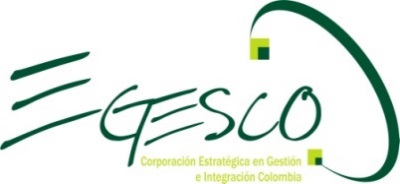 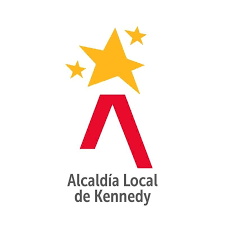 FORMATO PRESENTACIÓN DE LA PROPUESTA DEL CPS 814 DE 2022 CELEBRADO ENTRE LA ALCALDIA LOCAL DE KENNEDY Y LA CORPORACIÓN ESTRATEGICA EN GESTIÓN E INTEGRACIÓN COLOMBIA - EGESCOFORMATO PRESENTACIÓN DE LA PROPUESTA DEL CPS 814 DE 2022 CELEBRADO ENTRE LA ALCALDIA LOCAL DE KENNEDY Y LA CORPORACIÓN ESTRATEGICA EN GESTIÓN E INTEGRACIÓN COLOMBIA - EGESCOFORMATO PRESENTACIÓN DE LA PROPUESTA DEL CPS 814 DE 2022 CELEBRADO ENTRE LA ALCALDIA LOCAL DE KENNEDY Y LA CORPORACIÓN ESTRATEGICA EN GESTIÓN E INTEGRACIÓN COLOMBIA - EGESCOFORMATO PRESENTACIÓN DE LA PROPUESTA DEL CPS 814 DE 2022 CELEBRADO ENTRE LA ALCALDIA LOCAL DE KENNEDY Y LA CORPORACIÓN ESTRATEGICA EN GESTIÓN E INTEGRACIÓN COLOMBIA - EGESCOFORMATO PRESENTACIÓN DE LA PROPUESTA DEL CPS 814 DE 2022 CELEBRADO ENTRE LA ALCALDIA LOCAL DE KENNEDY Y LA CORPORACIÓN ESTRATEGICA EN GESTIÓN E INTEGRACIÓN COLOMBIA - EGESCOOBJETO DEL CONTRATO: INV-082 CONTRATAR LOS SERVICIOS PARA LA IMPLEMENTACIÓN DE LOS NODOS TERRITORIALES EN LA LOCALIDAD DE KENNEDY COMO HERRAMIENTA PARA LA GESTIÓN EFICIENTE DEL RIESGO DE EMERGENCIAS, CALAMIDADES, DESASTRES Y EN LA CAPACIDAD DE ADAPTARSE Y MITIGAR EL CAMBIO CLIMÁTICO”.OBJETO DEL CONTRATO: INV-082 CONTRATAR LOS SERVICIOS PARA LA IMPLEMENTACIÓN DE LOS NODOS TERRITORIALES EN LA LOCALIDAD DE KENNEDY COMO HERRAMIENTA PARA LA GESTIÓN EFICIENTE DEL RIESGO DE EMERGENCIAS, CALAMIDADES, DESASTRES Y EN LA CAPACIDAD DE ADAPTARSE Y MITIGAR EL CAMBIO CLIMÁTICO”.OBJETO DEL CONTRATO: INV-082 CONTRATAR LOS SERVICIOS PARA LA IMPLEMENTACIÓN DE LOS NODOS TERRITORIALES EN LA LOCALIDAD DE KENNEDY COMO HERRAMIENTA PARA LA GESTIÓN EFICIENTE DEL RIESGO DE EMERGENCIAS, CALAMIDADES, DESASTRES Y EN LA CAPACIDAD DE ADAPTARSE Y MITIGAR EL CAMBIO CLIMÁTICO”.OBJETO DEL CONTRATO: INV-082 CONTRATAR LOS SERVICIOS PARA LA IMPLEMENTACIÓN DE LOS NODOS TERRITORIALES EN LA LOCALIDAD DE KENNEDY COMO HERRAMIENTA PARA LA GESTIÓN EFICIENTE DEL RIESGO DE EMERGENCIAS, CALAMIDADES, DESASTRES Y EN LA CAPACIDAD DE ADAPTARSE Y MITIGAR EL CAMBIO CLIMÁTICO”.OBJETO DEL CONTRATO: INV-082 CONTRATAR LOS SERVICIOS PARA LA IMPLEMENTACIÓN DE LOS NODOS TERRITORIALES EN LA LOCALIDAD DE KENNEDY COMO HERRAMIENTA PARA LA GESTIÓN EFICIENTE DEL RIESGO DE EMERGENCIAS, CALAMIDADES, DESASTRES Y EN LA CAPACIDAD DE ADAPTARSE Y MITIGAR EL CAMBIO CLIMÁTICO”.NOMBRE DE LA PROPUESTANOMBRE DE LA PROPUESTALOCALIDADLOCALIDADKENNEDYKENNEDYKENNEDYBARRIO (EN EL CUAL QUEDA UBICADO LA INICIATIVA)BARRIO (EN EL CUAL QUEDA UBICADO LA INICIATIVA)LOCALIDADLOCALIDADKENNEDYKENNEDYKENNEDYUPZ EN LA CUAL SE DESARROLLARÁ LA INICIATIVA UPZ EN LA CUAL SE DESARROLLARÁ LA INICIATIVA NOMBRE DEL LIDER/ LIDERESA DE LA INICIATIVANOMBRE DEL LIDER/ LIDERESA DE LA INICIATIVANO. HABITANTES IMPACTADOSNO. HABITANTES IMPACTADOSDIRECCIÓN DEL LIDER/LIDERESA DE LA INICIATIVA DIRECCIÓN DEL LIDER/LIDERESA DE LA INICIATIVA NO. TELEFONO DEL LIDER/LIDERESA NO. TELEFONO DEL LIDER/LIDERESA CORREO ELECTRONICO DEL LIDER/LIDERESACORREO ELECTRONICO DEL LIDER/LIDERESAIDENTIFICACIÓN DE LOS MIEMBROS DE LA INICIATIVA:IDENTIFICACIÓN DE LOS MIEMBROS DE LA INICIATIVA:IDENTIFICACIÓN DE LOS MIEMBROS DE LA INICIATIVA:IDENTIFICACIÓN DE LOS MIEMBROS DE LA INICIATIVA:IDENTIFICACIÓN DE LOS MIEMBROS DE LA INICIATIVA:IDENTIFICACIÓN DE LOS MIEMBROS DE LA INICIATIVA:IDENTIFICACIÓN DE LOS MIEMBROS DE LA INICIATIVA:IDENTIFICACIÓN DE LOS MIEMBROS DE LA INICIATIVA:No NOMBRENOMBRENOMBRETELEFONO TELEFONO EDADEDAD12345678910Descripción de la Iniciativa, como se muestra a continuación:Descripción de la Iniciativa, como se muestra a continuación:Descripción de la Iniciativa, como se muestra a continuación:Descripción de la Iniciativa, como se muestra a continuación:Descripción de la Iniciativa, como se muestra a continuación:Descripción de la Iniciativa, como se muestra a continuación:Descripción de la Iniciativa, como se muestra a continuación:Descripción de la Iniciativa, como se muestra a continuación:(3) ENFOQUE DE LA      INICIATIVA(3) ENFOQUE DE LA      INICIATIVA(3) ENFOQUE DE LA      INICIATIVA(3) ENFOQUE DE LA      INICIATIVA(3) ENFOQUE DE LA      INICIATIVA(3) ENFOQUE DE LA      INICIATIVA(3) ENFOQUE DE LA      INICIATIVA(3) ENFOQUE DE LA      INICIATIVA(3.1) PROBLEMA POR ABORDAR(3.1) PROBLEMA POR ABORDAR(3.1) PROBLEMA POR ABORDAR(3.1) PROBLEMA POR ABORDAR(3.1) PROBLEMA POR ABORDAR(3.1) PROBLEMA POR ABORDAR(3.1) PROBLEMA POR ABORDAR(3.1) PROBLEMA POR ABORDAR(3.2) ANTECEDENTES(3.2) ANTECEDENTES(3.2) ANTECEDENTES(3.2) ANTECEDENTES(3.2) ANTECEDENTES(3.2) ANTECEDENTES(3.2) ANTECEDENTES(3.2) ANTECEDENTES(3.3) JUSTIFICACIÓN(3.3) JUSTIFICACIÓN(3.3) JUSTIFICACIÓN(3.3) JUSTIFICACIÓN(3.3) JUSTIFICACIÓN(3.3) JUSTIFICACIÓN(3.3) JUSTIFICACIÓN(3.3) JUSTIFICACIÓN(3.4) POBLACIÓN BENEFICIARIA(3.4) POBLACIÓN BENEFICIARIA(3.4) POBLACIÓN BENEFICIARIA(3.4) POBLACIÓN BENEFICIARIA(3.4) POBLACIÓN BENEFICIARIA(3.4) POBLACIÓN BENEFICIARIA(3.4) POBLACIÓN BENEFICIARIA(3.4) POBLACIÓN BENEFICIARIAACTIVIDADES PROPUESTASNÚMERO DE PERSONAS BENEFICIADASESPACIO EN QUE SE DESARROLLA LA ACTIVIDADCronogramaCronogramaCronogramaCronogramaCronogramaCronogramaACTIVIDADMES 1MES 1MES 1MES 1MES 1ACTIVIDADSEMANA1234PRESUPUESTO INICIATIVAS CIUDADANASPRESUPUESTO INICIATIVAS CIUDADANASPRESUPUESTO INICIATIVAS CIUDADANASPRESUPUESTO INICIATIVAS CIUDADANASPRESUPUESTO INICIATIVAS CIUDADANASPRESUPUESTO INICIATIVAS CIUDADANASPRESUPUESTO INICIATIVAS CIUDADANASNOMBRE INICIATIVANOMBRE INICIATIVAINSUMO O ACTIVIDADUNIDAD DE MEDIDACANTIDADVALOR UNITARIO ANTES DE IVAIVAVALOR UNITARIO IVA INCLUIDOVALOR TOTAL IVA INCLUIDO $ 0$ 0$ 0$ 0$ 0$ 0$ 0$ 0$ 0$ 0$ 0$ 0$ 0$ 0$ 0$ 0$ 0$ 0$ 0$ 0$ 0$ 0$ 0$ 0$ 0$ 0$ 0$ 0$ 0$ 0$ 0$ 0$ 0$ 0$ 0$ 0$ 0$ 0$ 0$ 0$ 0$ 0$ 0$ 0$ 0$ 0$ 0$ 0$ 0$ 0$ 0$ 0$ 0$ 0$ 0$ 0$ 0$ 0$ 0$ 0$ 0$ 0$ 0$ 0$ 0$ 0TOTALTOTALTOTAL$ 0$ 0$ 0$ 0